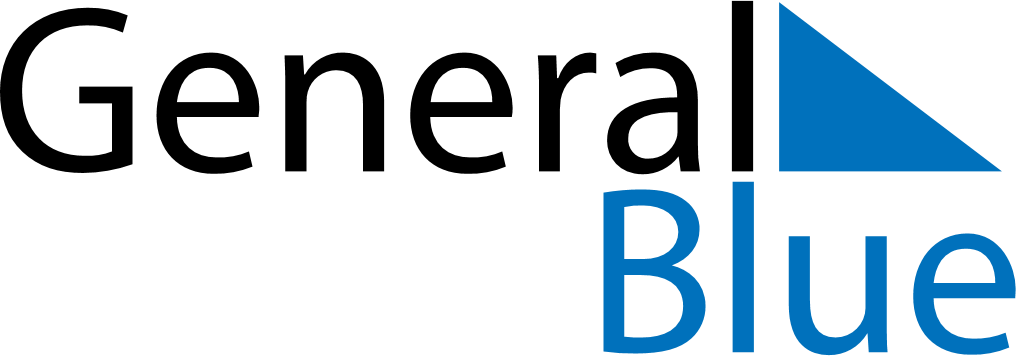 June 2025June 2025June 2025FinlandFinlandMondayTuesdayWednesdayThursdayFridaySaturdaySunday12345678Pentecost910111213141516171819202122Midsummer EveMidsummer Day2324252627282930